Заявка на аренду конференц-зала Технопарка Идея                                                                      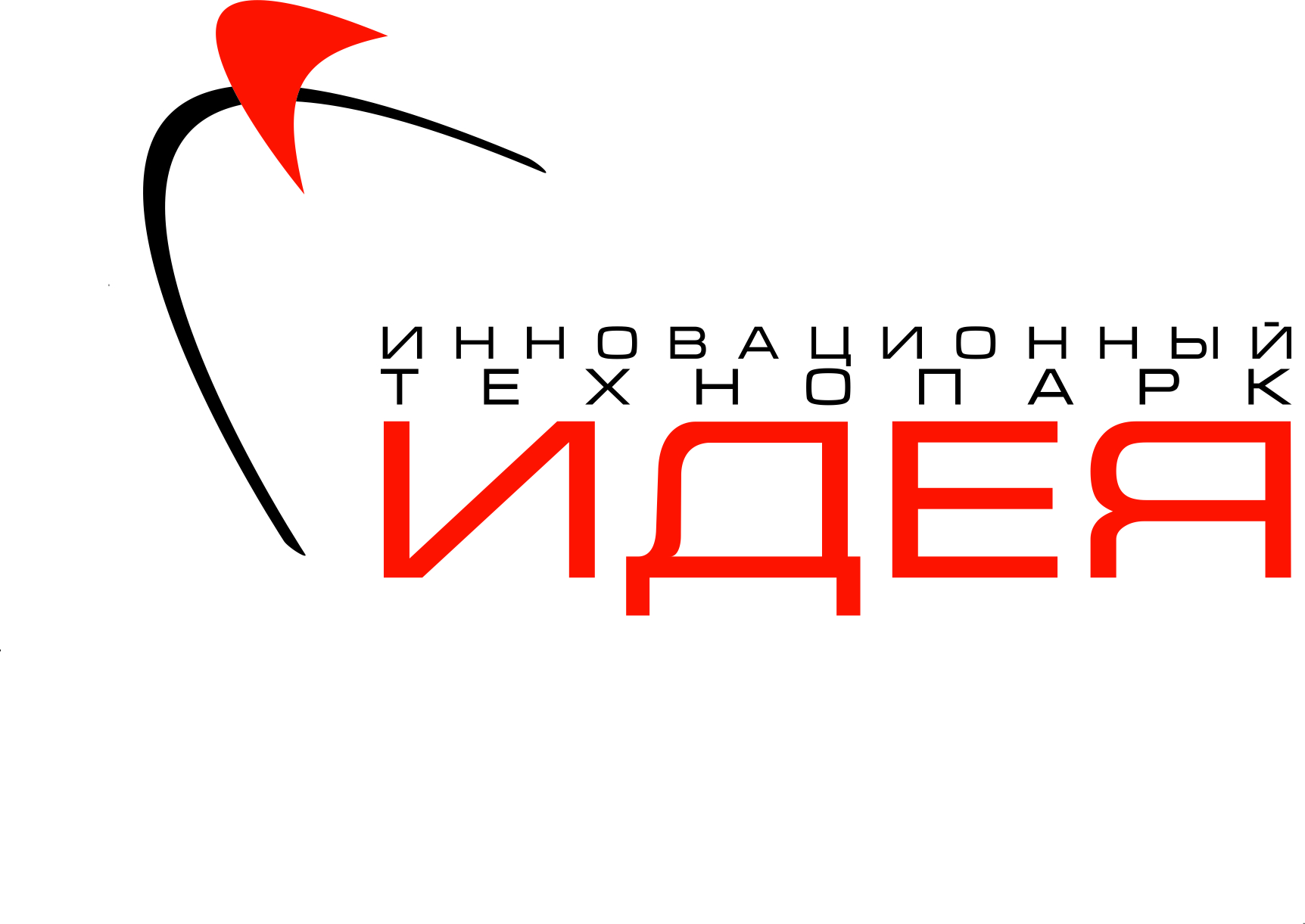 1Дата/время проведения мероприятияДата                                                 / Время с                 до2Заказчик: Наименование плательщика. ИНН.3Наименование мероприятия4Контактное лицо заказчика. Куратор мероприятия. Минимум 2-е (ФИО, телефон, эл. почта)5Количество участников и гостей. Ожидаемое присутствие чиновников.6Планируемое кол-во автомобилей7Оформление зала. Схема расстановки столов и стульев. Схематично.Размер сцены, см: Ш980*Г285.Стол прямоугольный 220*88 -  8шт.Кресло кож мягкое – 20 шт.Стулья – 120 шт.Стол круглый D180 см – 10 шт.Тумба-кафедра – 1 шт.Стол офисный для фуршета 120*70 – 8 шт.8Кол-во и состав подключаемого оборудования (в т.ч. оборудование заказчика при необходимости). Схема размещения оборудования.Мобил. видео-стена - 1 шт;Микрофон б/проводной – 1 шт;Микрофон спикерный провод. – 17 шт;Мониторы д/круглого стола – 4 шт.Ноутбук – 1 шт.Кликер – 1 штФлипчарт – 6 шт.9Интернет: Стандарт -100 мбит/с; 9Кол-во одновременных трансляций9Требуемая пропускная ширина канала10Кофе-брейк, чайная пауза, фуршет, кейтеринг. Организовывает заказчик. Кофе-брейк, чайная пауза, фуршет, кейтеринг. Организовывает заказчик. 10Время проведения.11Дополнительно 